【令和５年度第１回尚絅乳幼児食育研究会のお知らせ】尚絅食育研究センターでは、乳幼児の食に関する課題や保育現場での食育活動、給食管理（食物アレルギー対応、衛生管理等）の課題をともに解決していくため、尚絅乳幼児食育研究会を設立することになりました。これから、保育・食育の関係者が集い、互いに連携・協力し、よりよい食生活に基づく、乳幼児の健全な成長支援活動に貢献していきたいと考えています。昨年度は、感染予防対策を行いながら６回開催させていただきました。今年度も年６回（１月の食育シンポジウムを含む）開催を計画しています。つきましては、今回も新型コロナウイルスの感染防止対策を行い、人数を25名程度に限定し、下記のとおり実施しますので、参加ご希望の方は、事前に申し込みをお願いします。記１　期日：令和５年４月２７日（木）１６時～１７時半２　場所：尚絅大学九品寺キャンパス７号館　７３０４，７３０５３　対象：幼稚園、保育所、認定こども園等の保育士、給食担当者、保育・教育関係者、保護者、本活動に関心のある者４　持参品：お勧めの離乳食２品（レシピ様式自由、可能な方のみです。）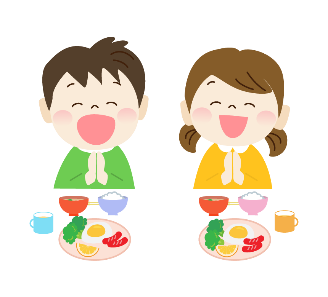 　　　　　　離乳食に使用している食器（スプーン、コップ等）の写真30部印刷してご持参ください。５　内容　　①グループ協議「離乳食について」　　　　　　　　　　　　②質疑応答③協議　・離乳食の進め方はどのようにしているか。・離乳食の食器（スプーンやコップ等）はどのようなものを利用しているか。・離乳食の実施に当たり、保育担当者とのよりよい連携方法はどのようにしたらよいか。④行事食レシピ紹介　　⑤まとめ６　注意事項　　①当日検温をして、37.5℃以上の方は、参加の見合わせをお願いします。　　②マスクの着用については、個人の判断を尊重いたします。　　③今回は、先着25名程度の参加とさせていただきます。　　④できるだけ、公共交通機関をご利用ください。７　参加申し込み　　　　下記の様式に、所属名、電話番号、職名、氏名を御記入の上、FAXもしくはEmailで申し込みください。　尚絅食育研究センター　FAX 096-363-2975　　Email 　m_morita@shokei-gakuen.ac.jp　（尚絅大学生活科学部栄養科学科　　守田）　　　　　　　　akiyoshi@shokei-gakuen.ac.jp　（短期大学部食物栄養学科　秋吉）令和５年度第１回尚絅乳幼児食育研究会参加申込み尚絅乳幼児食育研究会　宛　　　　　FAX 096-363-2975　＊参加申込みは、FAX　または　Email　でお願いします。所　　　　属Tel・Email職　名氏　　　名